Plan je načinjen na temelju prijedloga i sugestija članova Upravnog odbora UFFBiH i kao takav, podložan je izmjenama, ako su te izmjene u najboljem interesu članova UFFBiH.Sarajevo, 27. 02. 2016. godine 											Predlagač plana za UO UFFBiH,Predsjednica UFFBiH: 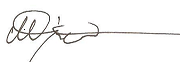 Mirjana DujmovićPLAN AKTIVNOSTI ZA 2016. GODINUPLAN AKTIVNOSTI ZA 2016. GODINUPLAN AKTIVNOSTI ZA 2016. GODINUPLAN AKTIVNOSTI ZA 2016. GODINUAktivnostObrazloženje aktivnostiNositelj aktivnostiVrijeme i mjesto sprovođenja aktivnostiXXV sjednica UO i VII redovna SkupštinaOdržavanje VII redovne sjednice Skupštine UFFBiH u Sarajevu I XXV sjednice Upravnog odboraPredsjednik Skuštine Jasmin Avdović i UO UFFBiH27. 02. 2016. Godine, hotel Terme Ilidža sjednica UO12. 03. 2016. VII sjednica SkupštineOdlazak predsjednice na Generalnu skupštinu ER-WCPTKao obaveza stečena članstvom u WCPT, potrebno je da delegat ispred Udruženja prisustvuje sjednicama Generalne skupštine ER-WCPTPredsjednica Mirjana DujmovićUpravni odbor20. – 23. 04. 2016.Limassol, Cipar2. međunarodni kongres fizioterapeuta BiHPriprema i održavanje 2. međunarodnog kongresa fizioterapeuta BiHOrganizacijski odbor kongresa I Upravni odbor12. – 15. 05. 2016.Hotel Terme, IlidžaXXVI sjednica UO UFFBiHOdržavanje XXVI sjednice UO UFFBiH sa analizom 2. međunarodnog kongresaUpravni odbor UFFBiH04. 06. 2016. godine(mjesto i vrijeme će biti naknadno utvrđeno)Obilježavanje Međunarodnog dana fizioterapeutaŠtampanje promotivnog materijala WCPT-a (posteri) i distribucija, organizacija aktivnosti u skladu sa motom Međunarodnog dana fizioterapeutaUpravni odbor i Odbor za obrazovanje UFFBiH u suradnji sa poslovnicama UFFBiHAugust/septembar 2016. GodineOdlazak delegacije UFFBiH na Kongres fizioterapeuta MakedonijeOrganizacija putovanja i odlazak delegacije UFFBiH na Kongres fizioterapeuta MakedonijeUpravni odbor UFFBiHOktobar 2016.. godine.Đtip, MakedonijaXXVII sjednica Upravnog odbora UFFBiHOrganizacija i održavanje XXVII sjednice UO UFFBiHUpravni odbor UFFBiHOktobar, 2016. Godine,(vrijeme i mjesto će biti naknadno utvrđeni)Tečaj neurodinamikeOrganizacija I održavanje tečaja neurodinamikeOdbor za obrazovanje i usavršavanjeDr. med. sci. Marinko RadeOktobar 2016Mjesto I vrijeme će biti naknadno utvrđeniRadionica Manualne terapijeOrganizacija I održavanje IV radionice Manualne terapijeOdbor za obrazovanje i usavršavanje,Mr. dr. med. sci. Aleksandar StošićNovembar, 2016.Mjesto I vrijeme će biti naknadno utvrđeniRješavanje pitanja Komore fizioteraputaPoduzimanje potrebnih aktivnosti za zaustavljanje rada Komore angažiranjem advokata koji će poduzeti potrebno za ostvarenje ovog ciljaUpravni odbor UFFBiHAdvokat Alija OručKontinuirano do rješavanja ovog problemaZagovaranje i aktivnosti oko usvajanja Zakona o fizioterapijskoj djelatnosti Iznalaženje načina da prijedlog Nacrta zakona o fizioterapijskoj djelatnosti što prije dođe u zakonsku procedure n a javnu raspravuUpravni odbor UFFBiHKontinuirano do postizanja ovog cilja